КОНСУЛЬТАЦИЯ ДЛЯ РОДИТЕЛЕЙ«СКАЗКОТЕРАПИЯ»                                                                                   Подготовили воспитатели:                                                           Дубова И. А.,                Баштовая А. В.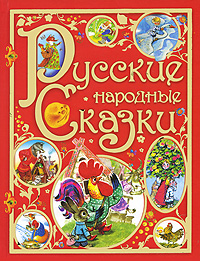 Чем взрослее становятся наши дети, тем больше появляется у них взрослых проблем. Подрастающего ребёнка часто одолевают всевозможные страхи, печаль, гнев и раздражение. Что является причиной этого беспокойства, порой не понимают ни сами дети, ни их родители. Что же делать в таком случае? Как помочь своему ребёнку?  Сказкотерапия — метод, позволяющий работать с детьми и взрослыми через сказку.Что такое сказкотерапия? Сказкотерапия — пожалуй, самый детский метод психологии, и, конечно, один из самых древних. Ведь ещё наши предки, занимаясь воспитанием детей, не спешили наказать провинившегося ребенка, а рассказывали ему сказку, из которой становился ясным смысл поступка. Сказки служили моральным и нравственным законом, предохраняли детей от напастей, учили их жизни. Зная, как сказка влияет на жизнь человека, можно очень многим помочь своему ребёнку. У него есть любимая сказка, которую он просит почитать вновь и вновь? Значит, эта сказка затрагивает очень важные для ребёнка вопросы. Сеансы сказкотерапии помогут вам понять, что привлекает ребенка в сюжете этой сказки, какой из героев нравится ему больше всех, почему он выбирает именно эту сказку. Родители могут освоить сказкотерапию и самостоятельно. Для мягкого влияния на поведение ребенка надо подбирать специальные сказки: народные, авторские, и многие другие. Сочинение сказок ребёнком и для ребёнка — основа сказкотерапии. Через сказку можно узнать о таких переживаниях детей, которые они сами толком не осознают, или стесняются обсуждать их со взрослыми. Через сказку можно, например, узнать об отношении ребенка-дошкольника к родителям.Сказкотерапия полезна всем. Есть специальные сказки, для маленьких детей. Сказка поможет решить многие психологические проблемы. Не надо только считать ее спасением от всех бед. Это не чудодейственное лекарство, помогающее за один прием, а долгая, упорная работа, эффект от которой будет виден со временем, но обязательно будет. Конечно, у сказкотерапии есть специальные условия при работе с детьми: ребенок должен чётко представлять то, что существует сказочная действительность, отличная от реальной жизни. Навык такого различения, обычно, появляется у ребенка к 3,5–4 годам, хотя, конечно, в каждом конкретном случае важно учитывать индивидуальные особенности психического развития ребенка. Художественные сказки очень полезны. Например, ребёнку, любящему приврать по пустякам, стоит почитать сказку «Заяц-хвастун», легкомысленному и шаловливому «Приключения Незнайки», эгоистичному и жадному малышу будет полезно послушать сказку «О рыбаке и рыбке», а робкому и пугливому — «О трусливом зайце». В этом случае не стоит явно указывать на сходство героя с ребёнком — малыш сделает выводы сам. Просто обсудите сказку вместе.  
     Сказка является наиболее универсальным, комплексным методом воздействия в коррекционной работе. Ведь сказка - это образность языка, его метафоричность, психологическая защищенность. Во время работы над сказкой, дети обогащают свой словарь, идет работа над автоматизацией поставленных звуков и введение их в самостоятельную речь. Тексты сказок расширяют словарный запас, помогают верно строить диалоги, а, следовательно, влияют на развитие связной монологической речи. 
 
Для чего нужны нам сказки?Что, в них ищет человек?
Может быть, добро и ласку.Может быть, вчерашний снег.
В сказке радость побеждает,
Сказка учит нас любить.
В сказке звери оживают,
Начинают говорить…..
